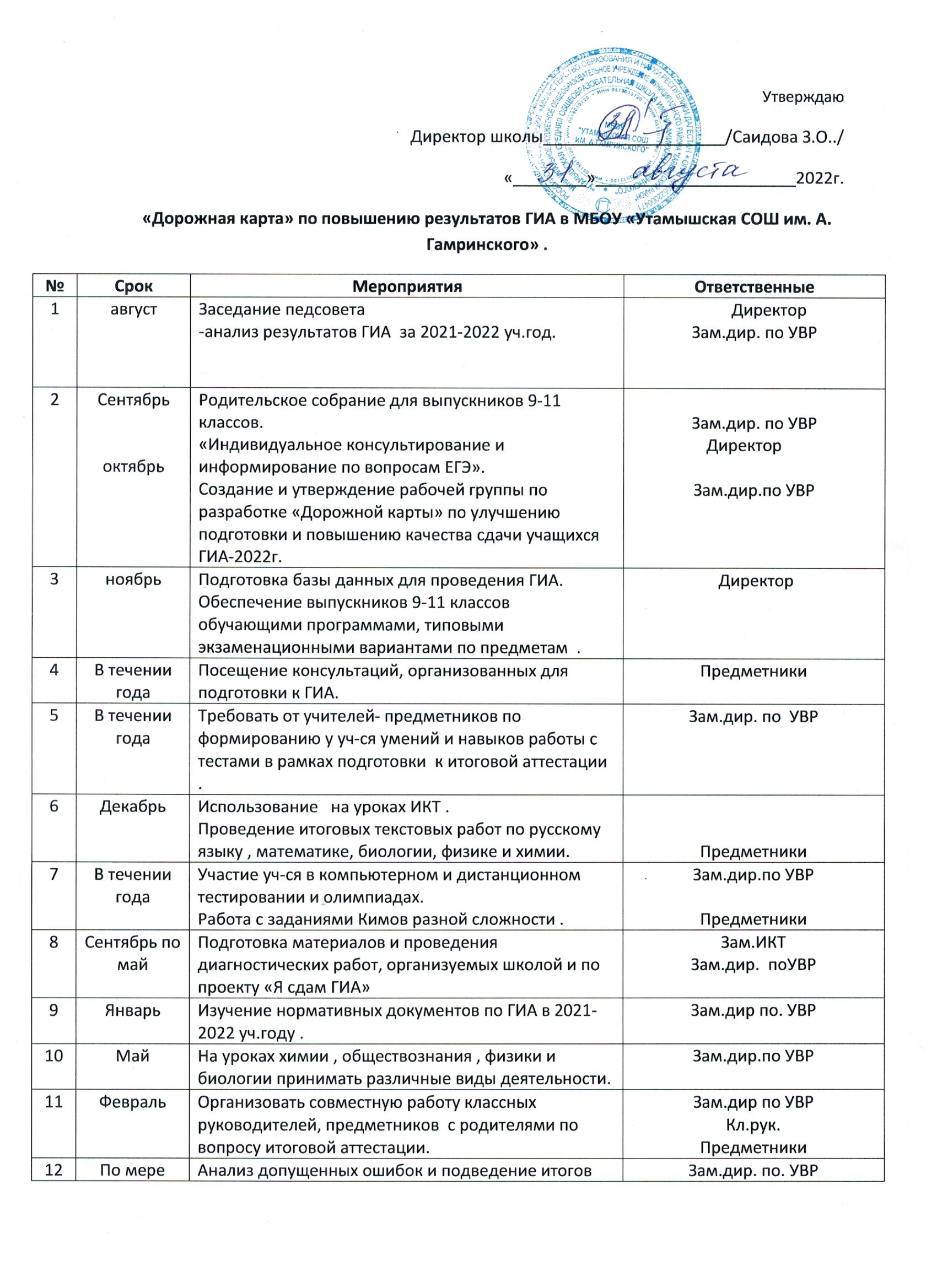 13МартРабота учителей по подготовке экзаменационного материала и отработке форм заданий ,направленных на успешную сдачу итоговой аттестации учащихся .Зам.дир. по УВР Предметники14АпрельМайРабота учителей с демонстрационными версиями ЕГЭ.Практические занятия по заполнению бланков ответов . Совещание при директоре .«Состояние работы по подготовке к итоговой аттестации уч-ся 11 класса.Зам.дир. по  УВР                 Директор     15В течениигодаОсуществление дифференцированного подхода на уроках к учащимся «Группа риска» .Зам.дир. по УВР 